Sunday- 10th Monday- 11th - TrainingTuesday- 12th Wednesday- 13th - TrainingThursday- 14th – Late ArrivalFriday – 15th Saturday – 16th Meal 1Shakeology & banana, pb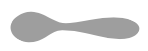 Meal 2Breakfast ScrambleMeal 3salad or sandwich Meal 4Peaches & PecansMeal 5Crab Cakes (Fixate 2), Rice, Broccoli, pumpkin seedsMeal 1Shakeology & banana, spinach, pb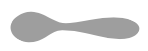 RecoverAppleMeal 2Oatmeal, Turkey SausageMeal 3Crab Cakes (Fixate 2), Rice, BroccoliMeal 4Apple Banana Muffins (Fixate), CarrotsMeal 5Spaghetti, olivesMeal 1Shakeology & banana, spinach, pb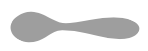 RecoverbananaMeal 2Breakfast ScrambleMeal 3SpaghettiMeal 4Peaches & PecansMeal 5Tacos, black olivesMeal 1Shakeology & banana, spinach, pbRecoverbananaMeal 2Oatmeal, Turkey SausageMeal 3Taco SaladMeal 4Apple Banana Muffins (Fixate), CarrotsMeal 5Chicken Parmesan , broccoli, orzo, pumpkin seedsMeal 1Shakeology & banana, spinach, pbRecoverbananaMeal 2OutMeal 3Chicken Parmesan , broccoli, orzo,Meal 4Peaches & PecansMeal 5leftoversMeal 1Shakeology & banana, spinach, pbRecoverbananaMeal 2Oatmeal, Turkey SausageMeal 3Sandwich or saladMeal 4Apple Banana Muffins (Fixate), CarrotsMeal 5outMeal 1Shakeology & banana, pbRecoverappleMeal 2Breakfast ScrambleMeal 3salad or sandwich Meal 4Peaches & PecansMeal 5out